МИНИСТЕРСТВО ОБРАЗОВАНИЯ И НАУКИ РФФедеральное государственное бюджетное образовательное учреждение высшего образования«МОСКОВСКИЙ АВИАЦИОННЫЙ ИНСТИТУТ(национальный исследовательский университет)»Ступинский филиал МАИКафедра «Технология и автоматизация обработки материалов»КУРСОВОЙ ПРОЕКТпо дисциплине «Детали машин и основы конструирования»«Проектирование привода конвейера»Ступино 2021МИНИСТЕРСТВО ОБРАЗОВАНИЯ И НАУКИ РОССИЙСКОЙ ФЕДЕРАЦИИФедеральное государственное бюджетное образовательное учреждение высшего профессионального образования«МОСКОВСКИЙ АВИАЦИОННЫЙ ИНСТИТУТ(национальный исследовательский университет)»Ступинский филиал МАИКафедра «Технология и автоматизация обработки материалов»УТВЕРЖДАЮ:Заведующий кафедрой   _ТАОМ________________  _А.В. Овчинников_ 											(И.О. Фамилия)        «27» декабря 2021 г.З А Д А Н И Е на курсовой проект по дисциплине«Детали машин и основы конструирования»Исходные данные к проекту (в том числе, указать проектную и технологическую документацию и основную литературу):Перечень подлежащих разработке вопросов:Перечень графического материала: Срок сдачи студентом законченного проекта руководителю: «___» декабря 2021 г.Дата выдачи задания: «24» декабря 2021 г.Руководитель __________________/Поляков О. А./Подпись студента __________________/Мишин Т.А./ВведениеЦелью данного проекта является проектирование соосного вертикального редуктора.Главной особенностью вертикального соосного редуктора является расположение валов друг относительно друга. Оси валов находятся в одной вертикальной плоскости. Таким образом, шестерня находится над зубчатым колесом или, наоборот, под ним. Используя редуктор с соосной вертикальной схемой, можно получить небольшие размеры по длине. Также преимуществами  такого типа редуктора является то, что он обладает высоким КПД и малым тепловыделением. Наличие предельного значения передаточного числа, значительные шумы при работе и затруднительность смазывания подшипников, являются одними из недостатков. Стоит отметить, что в отличие от горизонтальных редукторов, у которых крышка корпуса предоставляет возможность заглянуть внутрь устройства, обслуживание вертикального редуктора может быть затруднено из за его конструктивных особенностей, что является главным недостатком данного редуктора . Часто крышки вертикальных редукторов включают в себя две части, последовательно предоставляющие доступ к внутренностям. Вертикальный соосный редуктор часто применяют в механизмах, работающих в крановых режимах. Его можно эксплуатировать также в наклонном положении.1. Расчет кинематической схемы редуктора  Подбор электродвигателяПотребляемая мощность привода (мощность на выходе):	(1.1)где 𝑃 – окружное усилие на барабане [кг];𝑣 – скорость ленты конвейера [м/с].КПД отдельных звеньев кинематической цепи в соответствии с [1, табл. 1.1] принимаем:𝜂цил = 0,96 – КПД цилиндрической передачи;𝜂м = 0,98 – КПД;𝜂оп = 0,99 – КПД опор (одна пара).Общий КПД привода:	(1.2)Потребная мощность электродвигателя:Частота вращения приводного вала:где  – диаметр звезды [мм].Значения передаточных чисел передач согласно [1, табл. 1.2] принимаем:𝑈Т = 5 – передаточное число тихоходной ступени;𝑈Б = 4– передаточное число быстроходной ступени.Частота вращения вала электродвигателя:	(1.4)В соответствии с [1, табл. 18.36] по полученным данным подбираем электродвигатель 112МВ6/950 с мощностью 𝑃 = 4 кВт и синхронной частотой 𝑛 = 950 об/мин.Общее передаточное число привода: Разбивка общего передаточного отношения по ступенямРазбивка передаточного отношения подчинена конструктивным условиям компоновки цилиндрической быстроходной ступени [1, табл. 1.3], тогда передаточное число тихоходной ступени:	(1.6)Передаточное число быстроходной ступени: Определение частот вращения и вращающих моментов валовЧастота вращения вала быстроходной ступени:Частота вращения промежуточного вала:Частота вращения вала тихоходной ступени:Вращающий момент на приводном валу (на выходе):           Вращающий момент на промежуточном валу:Вращающий момент на валу быстроходной ступени:2.Расчет и проверка ступеней редуктора2.1 Расчёт тихоходной ступени [1]:Выбор материала и термической обработки колеса и шестерни. Примем для колеса и шестерни сталь 40 ХН и вариант термической обработки II. [1, табл. 2.1]Колесо – улучшение; НВ 269…302; Шестерня – улучшение и закалка ТВЧ, HRC 48…53Число циклов перемены напряжения, соответствующие пределу контактной выносливости, определяем по графику [1, рис. 2.1]Для колеса  Для шестерни  Коэффициент долговечности:Допускаемые контактные напряжения и напряжения изгиба, соответствующие числу циклов: [1, табл. 2.1]Для колеса: Для шестерни:Допускаемые контактные напряжения и напряжения изгиба c учетом времени работы передачи:Для колеса:Для шестерни:Среднее допускаемое контактное напряжение:Это напряжение не должно превышать 1,23 [σ]H22.2 Расчёт геометрических параметров ступени:Межосевое расстояние. Примем, По [1, табл. 2.3] коэффициент Округляем до стандартного значения, принимаем Предварительные размеры колеса:Принимаем ближайшее стандартное  Модуль передачи. Коэффициент[1, с. 13]Округляем, принимаем из 1-го ряда m=1,5 [мм]Угол наклона и суммарное число зубьев:Угол наклона: Суммарное число зубьев:Округляем, принимаем Действительное значение угла наклона зубьев:Число зубьев шестерни и колеса:Округляем Z1 до 49Фактическое передаточное число:Отклонение , что соответствует требованиям.Делительный диаметр шестерниКолеса внешнего зацепления Диаметры окружностей вершин da и впадин зубьев df:Шестерни:Колеса внешнего зацепления:Пригодность заготовки колёс:В соответствии с [1, табл. 2.1]  и Следовательно, условия  и  и  выполняютсяСилы в зацеплении:Окружная: Радиальная:Осевая:  2.3 Проверка тихоходной ступени в APM Win MachineТип передачи: прямозубая.Тип расчёта: проверка по моменту.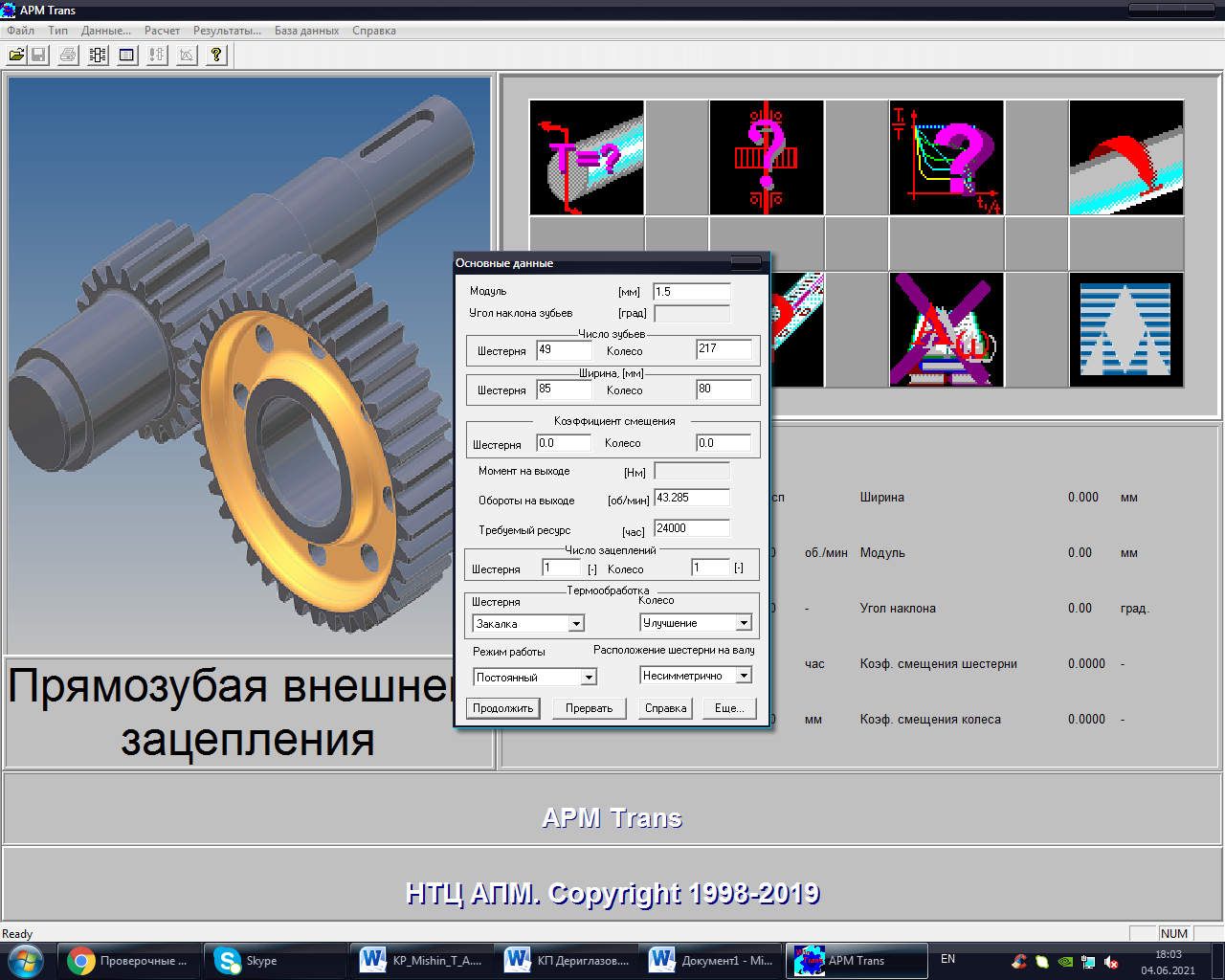 Рисунок 1 – Исходные данные тихоходной ступени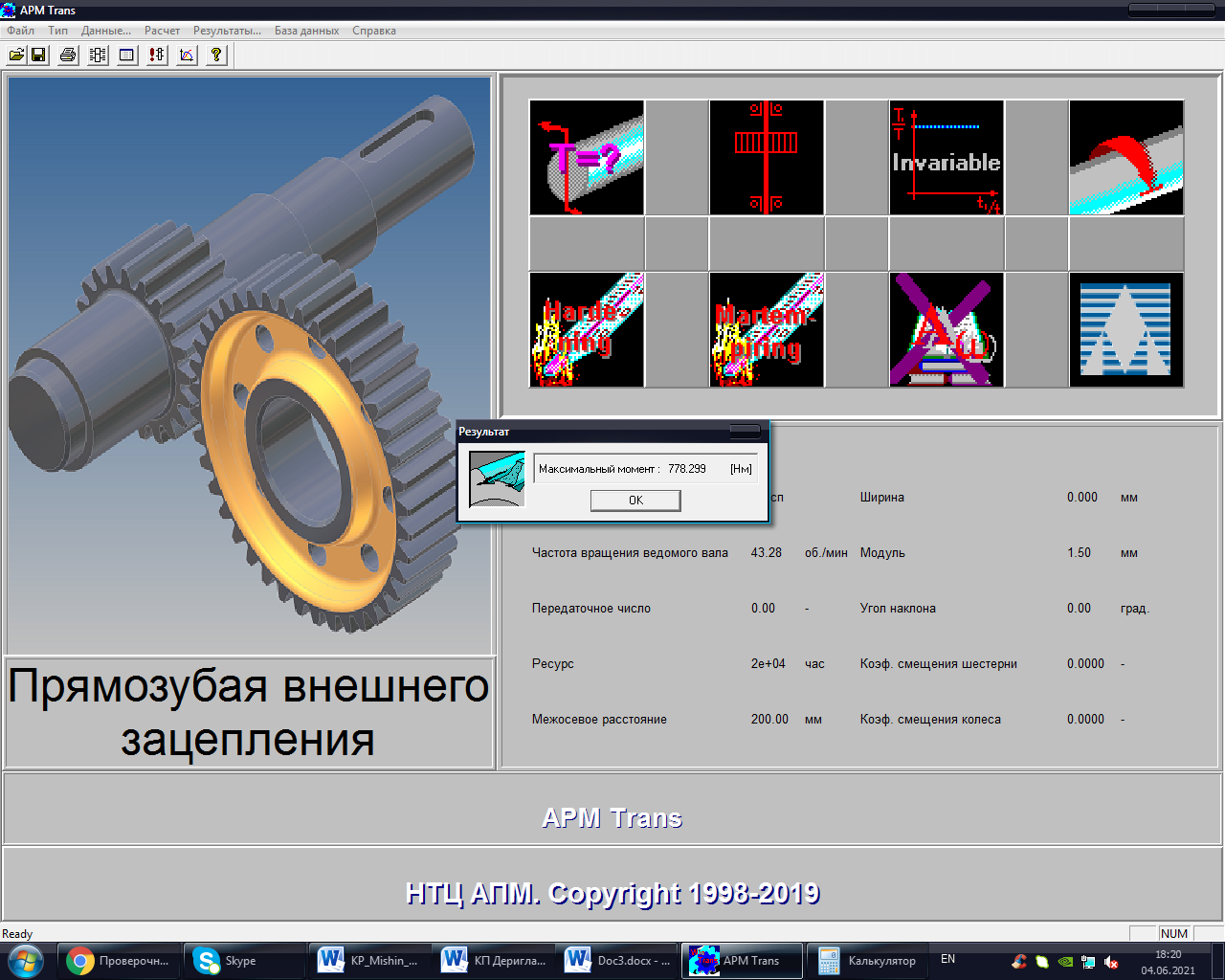 Рисунок 2 – Максимальный момент Тmax тихоходной ступениПроверочный максимальный момент больше расчётного, исходя из этого можно сделать вывод, что тихоходная ступень рассчитана верно.2.4 Расчёт быстроходной ступени в APM Win MachineТип передачи: прямозубая внешнего зацепления.Тип расчёта: проектировочный.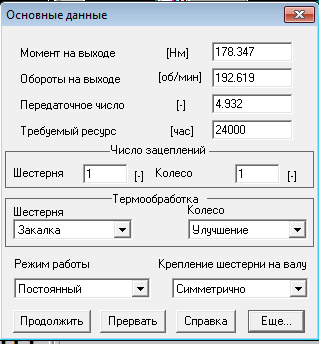 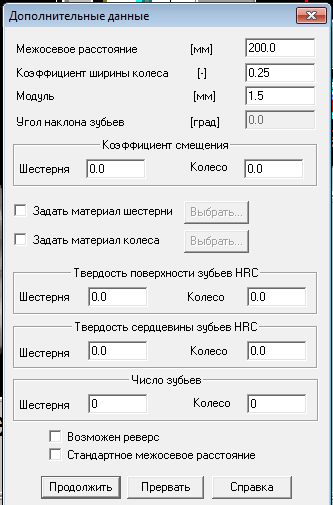 Рисунок 3 – Исходные данные быстроходной ступени.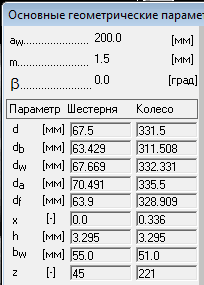 Рисунок 4 – Основные геометрические параметры быстроходной ступени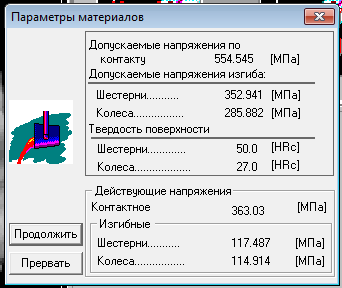 Рисунок 5 – Параметры материалов быстроходной ступени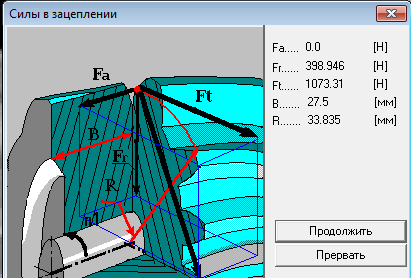 Рисунок 6 – Силы в зацеплении быстроходной ступени3. Эскизное проектирование3.1 Диаметры валов1) Диаметр выходного конца тихоходного вала:Где  – напряжение кручения [МПа].В соответствии с [2. стр. 296] принимаем  Согласно [1. Табл. 18.1] и [1. Табл. 3.1] принимаем d = 65 мм, t = 3,3 мм, r = 3,5 мм, f = 2,5 мм , где:t – высота заплечника [мм];r – координата фаски подшипника [мм];f – размер фаски [мм];	Диаметр тихоходного вала в месте установки подшипника:Принимаем: 	Диаметр буртика для упора подшипника:Принимаем .	Диаметр вала в месте установки колеса принимаем 2) Диаметр промежуточного валаКонструктивно необходимо принять , t = 2,5 мм, r = 2,5мм f = 1,2 мм.Диаметр промежуточного вала в месте установки подшипников:Принимаем .Диаметр буртика для упора подшипника промежуточного валаПринимаем: 	Диаметр буртика для упора колеса промежуточного вала:Принимаем 	3) Диаметр выходного конца быстроходного вала:Так как вал соединяется с электродвигателем через муфту его необходимо согласовать [1 стр. 36]Принимаем d = 26 мм, t = 2,2 мм, r = 2,0 мм, f = 1 мм.	Диаметр быстроходного вала в месте установки подшипника:Принимаем:  	Диаметр буртика для упора подшипника:Принимаем .3.2 Расстояние между деталями передачНаибольшее расстояние между внешними поверхностями деталей передач:Минимальный зазор между колесом и корпусом:Округляем в большую сторону до целого числа принимаем: .	Расстояние между дном корпуса и нижней внешней поверхностью колеса:Расстояние между торцевыми поверхностями шестерни быстроходной ступени и колеса тихоходной ступени:Где  – ширина подшипников опор быстроходного и тихоходного валов.3.3 Выбор типа и схемы установки подшипниковДля быстроходного вала выбираем подшипники шариковые радиальные однорядные (ГОСТ 8338-75), тип 206, схема установки «враспор».Для промежуточного вала выбираем подшипники шариковые радиальные однорядные (ГОСТ 8338-75), тип 207, схема установки «враспор».Для тихоходного вала выбираем подшипники шариковые радиальные однорядные (ГОСТ 8338-75), тип 215, схема установки «враспор».4. Корпусные деталиТолщина стенки корпуса редуктора:Принимаем: .Толщина стенки крышки корпуса:Принимаем: .В соответствии с [1, табл. 9.2] дляпринимаем болты M14, , соединяющие крышку и корпус.Суммарное межосевое расстояние:Принимаем 4 фундаментальных винта М14,  для крепления корпуса к раме или плите [1, табл. 9.3].         Толщина фланцев крышки и корпуса:Ширина фланцев для соединения крышки и корпуса:Принимаем .Расстояние от края фланца до оси болта:Принимаем .Диаметр штифтов:Принимаем Толщина фланца для крепления редуктора к плите или раме:Принимаем Ширина фланца для крепления редуктора к плите или раме:Принимаем Внутренние литейные радиусы:Принимаем Внешние литейные радиусы:Высота приливов:Принимаем Диаметр отверстий проушин:Принимаем Ширина стенок проушин:Принимаем Список литературыДунаев, П. Ф. Детали машин. Курсовое проектирование: Учеб. пособие для машиностроит. спец. техникумов/ П. Ф. Дунаев, О. П. Леликов. – М.: Высш. шк., 1984. – 336 с. Иванов, М. Н. Детали машин.: Учеб. для студентов вузов/ Под ред. В. А. Финогенова/ М. Н. Иванов – 6 – е изд., перераб. – М.: Высш. шк., 2000. – 383 с.Приложения АСпроектировать привод ленточного конвейера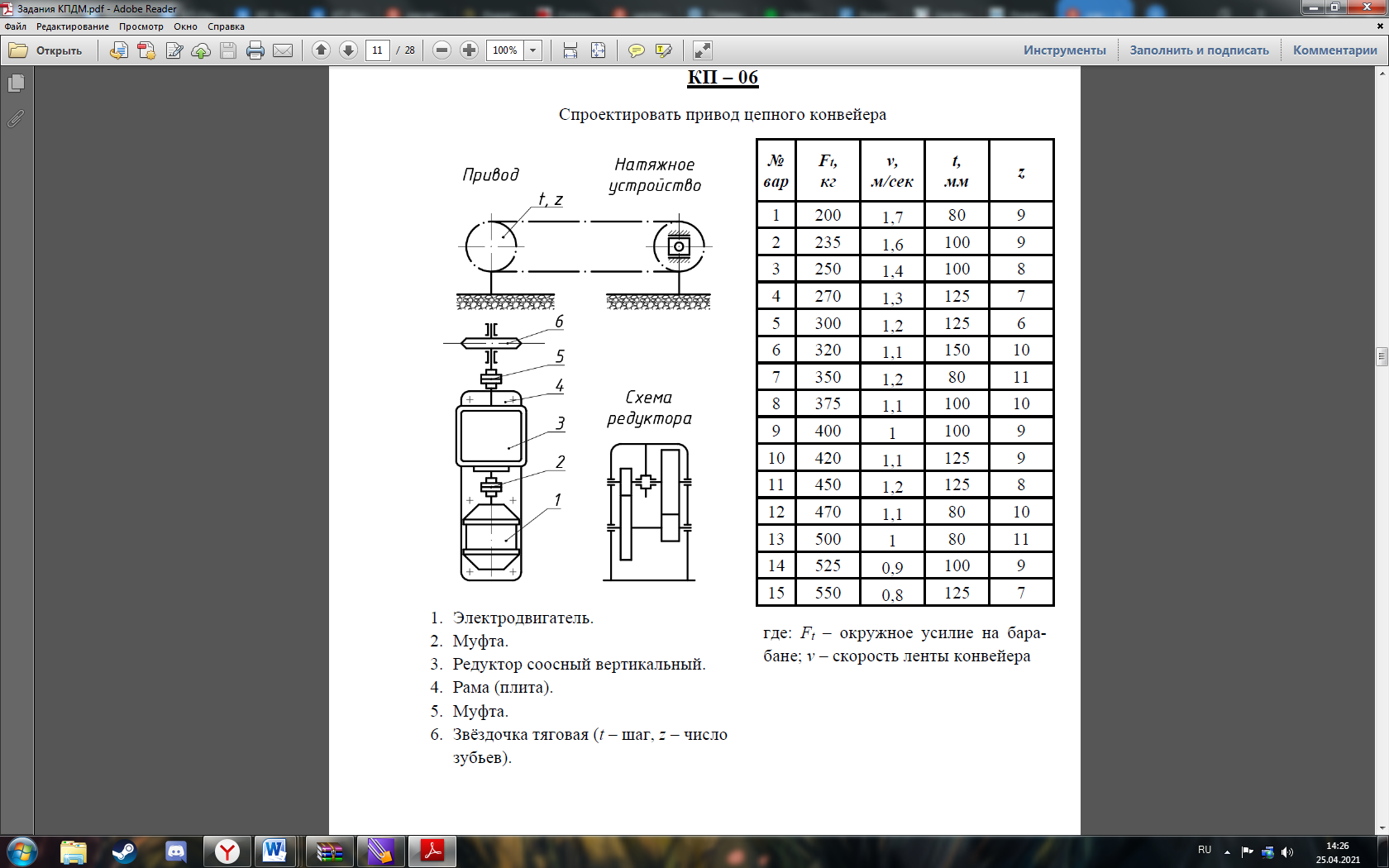 1. Электродвигатель.2. Муфта.3. Редуктор соосный вертикальный.4.Рама (плита).5. Муфта.6. Звёздочка тяговая.Студент:Студент:__________________________Мишин Т.АГруппа:Группа:ТСО-302Б-19ТСО-302Б-19Руководитель:Руководитель:__________________________Поляков О. А.Оценка______________Дата защиты: «27» декабря 2021 годаДата защиты: «27» декабря 2021 годаСтудент:ТСО-302Б-19, Мишин Тимофей Алексеевич(№ группы, Ф.И.О.)Тема:«Проектирование привода конвейера»Рассчитать кинематическую схему редуктора, выбрать электродвигатель, рассчитать зубчатые передачи, спроектировать валы и произвести их проверку, подобрать подшипники, спроектировать корпусные детали, построить сборочный чертёж редуктора, составить спецификацию, выполнить деталировку. Файлы чертежей в электронном виде: сборочный чертёж, спецификация, деталировка.(1.3)(1.5)(1.7)(1.8)(2.5)(4.1)(4.2)(4.3)(4.4)(5.1)(5.2)(5.3)(5.4)(5.5)(5.6)(5.7)(5.8)(5.9)(5.10)(5.11)(5.12)(5.13)